                    Sokol Incorporated of Ennis, Texas  P.O. Box 205, Ennis Texas  75120-0205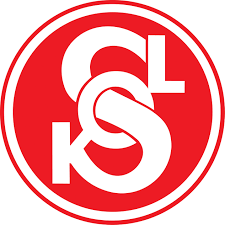 NAME:____________________________________________________SOKOL TYRS POOL  - Waiver, Release, Hold Harmless and Indemnification Agreement As Consideration for being allowed to enter the pool/play area and/or Participate in any party and/or program at SOKOL TYRS POOL the undersigned, on his or her behalf, and on the behalf of the Participant(s) identified below, acknowledges, appreciates, understands and agrees to the following:I represent that I am the parent or legal guardian of the Participant(s) named below or I have obtained permission from the parent/legal guardian of the Participant(s) named below to execute this agreement on their behalf.Participant Name & Date of Birth:________________________________________________________________________________________ Participant Name & Date of Birth:________________________________________________________________________________________ Participant Name & Date of Birth:________________________________________________________________________________________ Participant Name & Date of Birth:________________________________________________________________________________________I acknowledge and understand that there are risks associated with participation in swimming at SOKOL TYPRS POOL and the use of the play are/pool, but not limited to: contusions, fractures, scrapes, cuts, bumps, paralysis, or death.I, for myself and the Participants(s) named, willingly assume the risks associated with participation and accept that there are also risks that may arise due to OTHER PARTICIPANTS which I also willingly assume.I agree that the Participant(s) named, and I shall comply with all stated and customary terms, posted safety signs, rules and verbal instructions as conditions for participation in any party and/or program at SOKOL TYRS POOLI, for myself, the Participant(s) named, our heirs assigns, representatives, and next of kin agree to hold harmless and indemnify the independent owner of this SOKOL TYRS POOL, SOKOL Building, SOKOL Incorporated of Ennis, Texas, heir predecessors, parent, subsidiaries and affiliates, directors, trustees, officers, agents and employees from any and all injuries, liabilities or damages from participation.I additionally agree to indemnify the independent owner of this SOKOL TYRS POOL, SOKOL Building, SOKOL Incorporated of Ennis, Texas, their predecessors, parent, subsidiaries and affiliates, directors, trustees, officers, agents, and employees for any defense cost or expense arising from any and all claims, injuries, liabilities or damages arising from participation.I am of physical ability to participate and am legally competent to understand and complete this agreement.  I hereby execute this agreement without coercion.Parent/Guardian Name (please print)_____________________________________________________________________________________Parent/Guardian Signature:_____________________________________________________________________________________________Address:_____________________________________________________________________________________________________________City___________________________________________________________________State____________________Zio___________________Emergency contact numbers____________________________________________or______________________________________________Email (print clearly):___________________________________________________________________________________________________